Publicado en Ciudad de México el 20/04/2022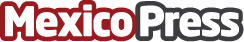 "Among the Stars": un evento de la comunidad de Polkadot y Kusama para América LatinaLa comunidad de Polkadot y su red canaria, Kusama, desarrollarán un gran evento internacional, dónde los asistentes tendrán la posibilidad de escuchar las experiencias y conocimientos de los mayores exponentes del mundo blockchain en LatinoaméricaDatos de contacto:Norma Aparicio55 5511 7960Nota de prensa publicada en: https://www.mexicopress.com.mx/among-the-stars-un-evento-de-la-comunidad-de Categorías: Nacional Finanzas Emprendedores Eventos E-Commerce Nuevo León Ciudad de México http://www.mexicopress.com.mx